О порядке установления лимитов водопотребления, водоотведения, нормативов качества сточных вод	В соответствии с законом РФ «Об общих принципах организации местного самоуправления РФ» от 06.10.2003 № 131-ФЗ, «Правилами пользования системами коммунального водоснабжения и канализации в российской Федерации», утвержденными постановлением Правительства Российской Федерации 12.02.1999 № 167, «Местными правилами и техническими условиями приема загрязняющих веществ в сточных водах абонентов, отводимых в системы канализации города Канска», утвержденных решением Канского городского Совета депутатов 20.06.2003 № 30-258, руководствуясь Уставом г. Канска ПОСТАНОВЛЯЮ:         1. Предоставить Обществу с ограниченной ответственностью «Водоканал - Сервис» право устанавливать абонентам ООО «Водоканал - Сервис» нормативы водоотведения (сброса) по составу сточных вод с учетом следующих условий:- соблюдение норм предельно допустимых сбросов сточных вод и загрязняющих веществ в водные объекты, утвержденных для организаций водопроводно-канализационного хозяйства природоохранными органами;- обеспечение проектных параметров очистки сточных вод на очистных сооружениях коммунальной канализации;- технической и технологической возможности очистных сооружений коммунальной канализации очищать сточные воды от конкретных  загрязняющих веществ;	2. Предоставить ООО «Водоканал – Сервис» право:- изменять нормативы сброса загрязняющих  веществ при вводе в действие новых, расширении или реконструкции действующих объектов, увеличении объемов производства, при условии выполнения этими абонентами технических условий по развитию систем канализации города и при обосновании данного увеличения;- изменять нормативы водоотведения по составу сточных вод для абонентов, при изменении нормативов сброса в р. Кан для ООО «Водоканал - Сервис», а также иных случаях в соответствии с действующим законодательством.     3. Ведущему специалисту Отдела культуры администрации г. Канска Д.С. Чечекиной опубликовать настоящее постановление в газете «Официальный Канск» и разместить на официальном сайте муниципального образования город Канск в сети Интернет.          4. Контроль за исполнением настоящего постановления возложить на первого заместителя главы города по вопросам жизнеобеспечения города С.Д. Джамана.	5. Настоящее постановление вступает в силу со дня опубликования  в газете «Официальный Канск».Глава города Канска                                                 		       Н.Н. Качан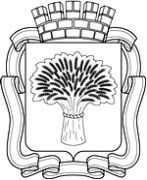 Российская ФедерацияАдминистрация города Канска
Красноярского краяПОСТАНОВЛЕНИЕРоссийская ФедерацияАдминистрация города Канска
Красноярского краяПОСТАНОВЛЕНИЕРоссийская ФедерацияАдминистрация города Канска
Красноярского краяПОСТАНОВЛЕНИЕРоссийская ФедерацияАдминистрация города Канска
Красноярского краяПОСТАНОВЛЕНИЕ01.07.2015 №1004